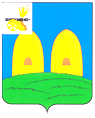 СОВЕТ ДЕПУТАТОВ ОСТЕРСКОГО СЕЛЬСКОГО ПОСЕЛЕНИЯ РОСЛАВЛЬСКОГО  РАЙОНА СМОЛЕНСКОЙ ОБЛАСТИР Е Ш Е Н И Е от 30.01.2024          	                                                                                                       №1 В соответствии с Федеральным законом от 7 февраля 2011 года № 6-ФЗ «Об общих принципах организации и деятельности контрольно-счетных органов субъектов Российской Федерации и муниципальных образований», областным законом от 29 сентября 2021 года № 91-з «О мерах по материальному и социальному обеспечению председателя, заместителя председателя, аудиторов контрольно-счетного органа муниципального образования Смоленской области», Уставом Остерского сельского поселения Рославльского района Смоленской области Совет депутатов Остерского сельского поселения Рославльского района Смоленской областиР Е Ш И Л:Внести в решение Совета депутатов Остерского сельского поселения Рославльского района Смоленской области от 26.11.2021 № 32  «Об установлении размеров должностных окладов, дополнительных выплат лицам, замещающим муниципальные должности в Контрольно-ревизионной комиссии муниципального образования Остерского  сельского поселения Рославльского района Смоленской области, и порядка осуществления дополнительных выплат» (в редакции решений Совета депутатов Остерского сельского поселения Рославльского района Смоленской области от 28.10.2022 №25, от 31.10.2023 №22) следующие изменения:1) приложение 1 изложить в новой редакции (прилагается);2) приложение 3 изложить в новой редакции (прилагается).2. Настоящее решение вступает в силу со дня его принятия и применяется к правоотношениям, возникшим с 1 января 2024 года.Глава муниципального образованияОстерского сельского поселенияРославльского района Смоленской области                                          С.Г.Ананченков                   О внесении изменения в решение Совета депутатов Остерского   сельского поселения Рославльского района Смоленской области от 26.11.2021 №32